ＮＹで「世界気候スト」時事通信 9/21(土) 9:47配信 国連本部で来週、「気候行動サミット」が開かれるのを前に、世界各地で２０日、地球温暖化対策を訴える抗議デモ「世界気候ストライキ」が行われた。写真はニューヨークで行われたストライキで道路を埋め尽くす参加者。【ニューヨーク時事】気候変動対策を訴える若者の抗議活動の火付け役となったスウェーデンの環境活動家グレタ・トゥーンベリさん（１６）が３０日、米ニューヨークの国連本部前で行われた抗議デモに参加した。デモには１０代の学生ら数百人が参加し、「海面は上昇している。私たちも立ち上がろう」などと訴えながら、行進した。
　トゥーンベリさんは昨年８月に金曜日に学校を休んでスウェーデン議会前で気候変動対策を訴える抗議活動「未来のための金曜日」を始め、各国に拡大。国連本部前のデモもその一つだ。
　デモに駆け付けた地元の高校生フリアン・ミルスタインさん（１４）は「将来のために学校で学んでも、今世界を支配している大人に未来を壊されたら意味がない」と指摘。「グレタの活動への支持を示すためにきょうは来た」と語った。温暖化対策求め世界でスト＝「未来が危機」中高生主導－日本でも５千人参加2019年09月21日07時21分.国連本部前で行われた抗議活動に参加したスウェーデンの環境活動家グレタ・トゥンベリさん（前列右から３人目）と、アレクサンドリア・ビラセニョールさん（同２人目）国連本部前で行われた抗議活動に参加したスウェーデンの環境活動家グレタ・トゥンベリさん（前列右から３人目）と、アレクサンドリア・ビラセニョールさん（同２人目） 　【ニューヨーク時事】国連総会に合わせて開かれ、各国首脳らが参加する「気候行動サミット」を来週に控え、世界各地で２０日、学校や仕事を休んで地球温暖化対策を訴える抗議活動「世界気候ストライキ」が行われた。スウェーデンの環境活動家グレタ・トゥンベリさん（１６）が昨年８月に始めた「学校スト」に刺激を受けた中高生が主導した。 　国際環境ＮＧＯ「３５０．ｏｒｇ」日本支部によると、日本では２３都道府県で関連イベントが開かれ、学校を休んだ生徒・学生を含め約５０００人が街頭行進などを展開。ＡＦＰ通信によると、オーストラリアでも３０万人以上が早急な地球温暖化対策を訴えた。英メディアによれば、全世界では数百万人が参加する見通しだ。 　「山火事やハリケーンから身を守るのに忙しくて学校が重要じゃなくなるかもしれない。将来抗議活動をしなくて済むように今やっている」。ニューヨークのストの主催者の一人で、中学生のアレクサンドリア・ビラセニョールさん（１４）は今月６日、国連本部前での集会でこう強調した。新学期が始まった直後となったこの日の集会の参加者は、約２０人。大半が中高生だった。 　ビラセニョールさんは、トゥンベリさんの運動に触発されて昨年１２月、学校を休み国連前で抗議活動を始め、仲間を増やしてきた。カリフォルニア州を同１１月に訪問した際、大規模な山火事が発生し、ぜんそくを持つため予定を早めて戻ったことがきっかけだった。２０日のストでは「私たちの声を聞いてもらえるまで行進する」とビラセニョールさん。親も活動を支持しているという。 　「世界気候ストライキ」では、毎週金曜日に学校を休んで議会前で抗議活動を行う「未来のための金曜日」運動を始めたトゥンベリさんも、ニューヨーク市内の集会に参加。市教育局はストに加わる生徒に関し、親の許可があれば学校の欠席を認めると発表しており、対象は約１１０万人に上る。トゥンベリさんは、２３日の国連の「気候行動サミット」にも出席する予定だ。 　欧州メディアによると、２０日のストは欧州やアジアなど１３０カ国以上で実施。中高生以外にも、インターネット通販大手アマゾンの社員や科学者なども抗議活動を計画している。 【国際記事一覧へ】 【時事ドットコムトップへ】 .        　　　　　　　　　ツウンベルさん：ピンクの服装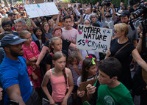 